ИНФОРМАЦИОННОЕ ПИСЬМО О ПРОВЕДЕНИИ ЕЖЕГОДНОГО МЕЖДУНАРОДНОГО ФОРУМА«ОБЩЕСТВО. ДОВЕРИЕ. РИСКИ»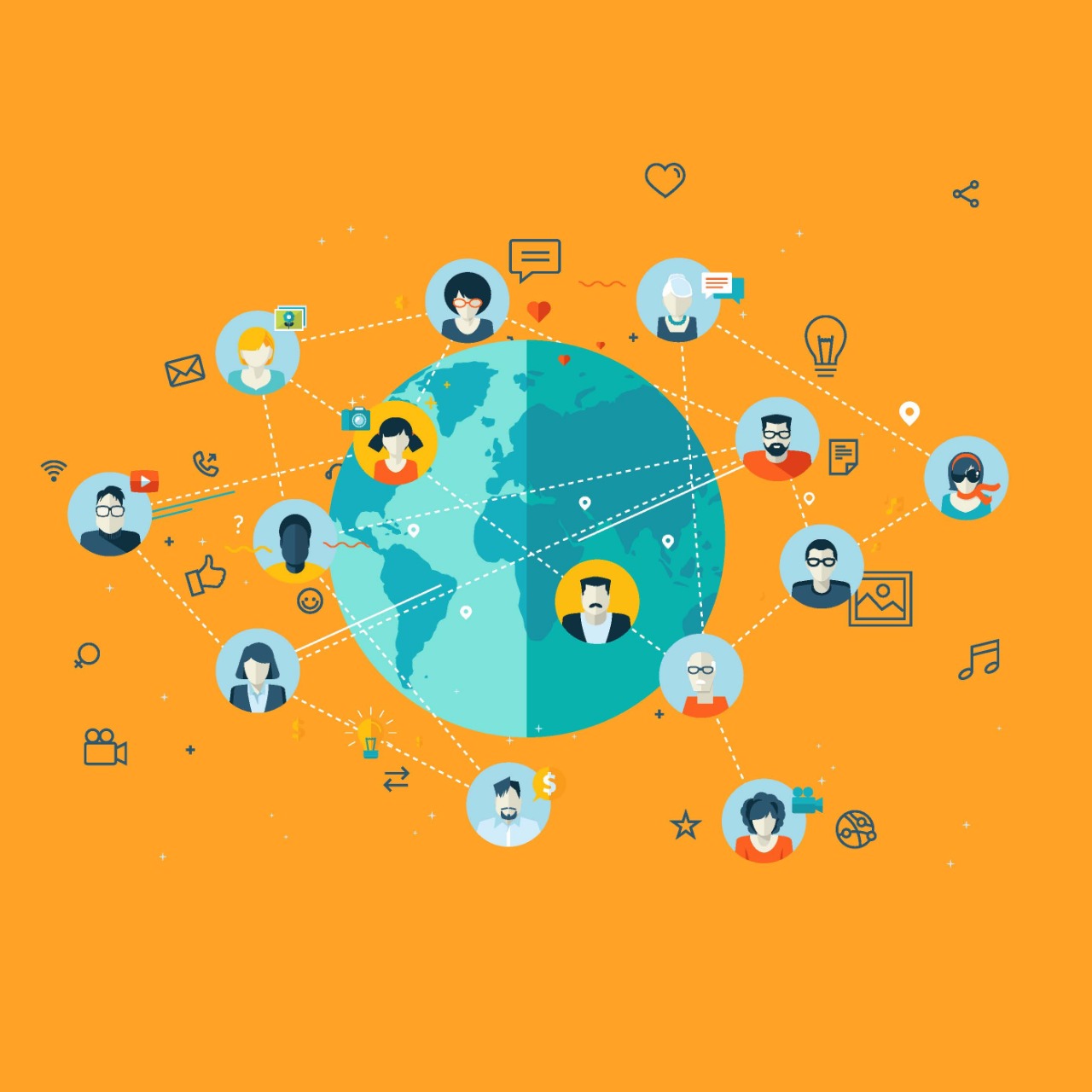 Уважаемые коллеги!Приглашаем Вас 28 октября 2020 года принять участие в Ежегодном Международном форуме «Общество. Доверие. Риски».2020 год – совершенно особенный год, влияние событий которого может распространяться на многие десятилетия.Начало 2020 года ознаменовалось шествием по всему миру коронавирусной инфекцией. Китайский Ухань стал эпицентром нового вируса. Затем пандемия перекочевала в Европу, Соединённые Штаты Америки, Россию и многие другие государства по всей территории планеты. Стали закрываться границы государств и ограничиваться авиасообщения между ними. Из-за ограничений, введенных для борьбы с вирусом, парад в честь юбилейной                  75-ой годовщины Победы в Великой Отечественной Войне был перенесен на                                      24 июня 2020 года. Также мир был потрясен и другими событиями, которые следовали друг за другом, не оставляя даже возможности «перевести дух». Нельзя не отметить еще одно историческое событие, 1 июля 2020 года (впервые за 27 лет) состоялся Референдум по Конституции Российской Федерации, поправки которой затронули все сферы жизни общества. Таким образом, наш Форум включает в себя совокупность всех насущных вопросов этого знаменательного года.Цель форума: поддержка международной научно-исследовательской деятельности вузовских преподавателей. Разработка и обоснование практических механизмов эффективного регулирования обсуждаемых проблем.Статус и участники ФорумаМероприятие международного уровня, с участием представителей органов государственной власти, академиков РАН, ведущих российских и зарубежных экспертов, кандидатов и докторов наук, аспирантов. Основные мероприятия Проведение Форума включает в себя пленарное заседание и работу круглых столов.Порядок подготовки и проведения пленарного заседания и круглых столовРегламент пленарного заседания: доклады —до 15 минут, выступления —до 10 минут. Регламент круглых столов: доклады —до 10 минут, выступления —до 5 минут.Круглые столы проводятся параллельно. Состав участников круглых столов формируется на основе поступивших заявок. Круглые столы:«Пандемии и их последствия – как изменится миграция населения в мире и России после вспышки Коронавируса?»В настоящее время, становится понятно, что пандемия коронавируса изменит нашу жизнь: на распространение COVID-19 существенно повлияли приезжие из других стран, во многих государствах была прекращена работа школ и учебных заведений, отменены общественные мероприятия, закрыты на карантин целые города. Из-за коронавируса многие страны включая Россию закрыли или ввели временные ограничения на въезд иностранных граждан. Сложные времена переживает бизнес, особенно средний и малый. Специалисты допускают – отказ от встреч, поездок и рукопожатий может стать нормальным явлением в будущем. Однако последствия пандемии этим не ограничатся. Можно ли предугадать что нас ждет, как надо оптимизировать государственную миграционную политику и управление миграционными процессами в этой ситуации?«Транспорт в условиях самоизоляции государств: состояние, проблемы, перспективы».Самоизоляция государств и регионов нарушила привычные транспортные связи. Мировое производство и потребление внесли серьезные изменения в транспортный бизнес. В России убытки транспортной сферы составят сотни миллиардов рублей. Авиация практически останавливалась до нуля. В тяжелой ситуации оказались все транспортные операторы, стивидоры и автобизнес. Самоизоляция наложила особые правила на перемещения трудовых мигрантов. Это и невозможность пересечения границ, и особые условия перевозки пассажиров. Транспорт приспосабливается к новым реалиям формируя новые правила и способы транспортного обслуживания. Государство оценивает последствия и оказывает помощь транспортному бизнесу. Важнейшая задача обеспечение безопасности пассажиров и персонала.«Ответственное производство и потребление – устойчивое развитие». Цели в области устойчивого развития – это всеобщий призыв к действиям по искоренению нищеты, обеспечению защиты нашей планеты, повышению качества жизни и улучшению перспектив для всех людей во всем мире. 2020 год открывает десятилетие решительных действий по достижению Целей к 2030 году.Устойчивое развитие, которое охватывает вопросы экологии, социальной ответственности и корпоративного управления (ESG), стало важной стратегической концепцией для компаний всех отраслей. Вопросы устойчивого развития все чаще становятся приоритетными для инвесторов, подтверждая важность этой темы для долгосрочного успеха компаний. Обеспечение перехода к рациональным моделям потребления и производства позволит человечеству не просто выжить, но и обеспечить последующие поколения необходимыми ресурсами. «Глобальные риски и оздоровление общества». В условиях ослабления многостороннего сотрудничества и постоянно меняющихся отношений между крупнейшими державами, современная геополитическая обстановка чрезвычайно неблагоприятна для решения многих затянувшихся конфликтов, которые все еще сохраняются повсюду в мире.Общественное здоровье — характеристика одного из важнейших свойств, качеств общества как социального организма; составляющий фактор внутреннего валового продукта (ВВП), функция и производное общества.Глобальный риск – неопределенное событие или условие, которое, если оно произойдет, может нанести существенный негативный эффект для нескольких стран или отраслей в течение следующих 10 лет. В международной практике рассматриваются два основных способа оценки глобальных рисков:• с точки зрения вероятности наступления события;• с точки зрения воздействия события, если оно произойдет.Анализ основных социальных процессов позволяет сделать вывод о том, что все они направлены на создание человечеству благоприятных условий для его жизнедеятельности. Стремление народов к их развитию свидетельствует об усилении взаимосвязей между ними, о превращении человечества в единый системный комплекс. Этот комплекс противоречив, во многом развивается стихийно, но тенденция к решению сложных, глобальных проблем совместными усилиями народов проявляется отчетливо.«От цивилизации потребления к цивилизации рисков и знаний. Экологический императив патриотического воспитания российского поколения XXI века». Очевидно, что сохранение в XXI веке цивилизации потребления (американский образ жизни) является тупиковой стратегией. Стремление западной цивилизации к постоянному прогрессу, понимаемому главным образом, как экономический рост, сегодня угрожает всему человечеству. Нарастающее загрязнение окружающей среды, истощение природных ресурсов, повреждение и разбалансирование климата, экологические катастрофы требуют безотлагательного пересмотра цивилизационной парадигмы. Западная цивилизация исчерпала ресурсы собственного развития и переходит в стадию "паразитического существования". Рискоориентированная стратегия развития человеческой цивилизации в основном базируется на научном наследии великих российских учёных В.И.Вернандского, Н.Н.Моисеева, Д.С.Львова и многих известных российских и зарубежных учёных. Накопленные знания об особенностях коэволюции человека и природы являются основанием для развития ноосферной парадигмы развития цивилизации рисков и знаний. В условиях России эта парадигма является имманентной новой российской идеологии – идеологии высокого патриотизма и дружественного отношения к природе. Для становления и развития этой идеологии необходимо опережающее воспитание высокообразованных и ответственных адептов новой перспективной идеологии. Почётная роль в этой громадной работе отводится российской высшей школе. «Общественное сознание народа-победителя». 80-летие начала Великой Отечественной войны и ее история - важные события   для формирования у молодежи исторической памяти и направления консолидации ученых разных стран по противодействию    попыткам переписать историю и итоги Второй мировой войны. Работа круглого стола направлена на определение важных событий в истории Великой Отечественной войны, наиболее подверженных критике и фальсификации   западными научными школами и политиками и формулирование научно обоснованных аргументов-ответов для   укрепления в обществе исторической памяти и использования в историческом образовании молодежи.	 На обсуждение круглого стола выносятся следующие проблемы: - Об исторической памяти и исторической ответственности ученых перед будущими поколениями молодежи;-Цивилизационные аспекты истории Второй мировой войны и Великой Отечественной войны и причины разного восприятия их на постсоветском пространстве; - Историко-психологические и политические аспекты неприятия решающей роли советских народов во Второй мировой войне и   целенаправленного искажения ее истории и итогов;  -Политические, политологические и экономические   причины навязывания Западом концепции оккупационных целей   Красной Армии при освобождении стран Балтии и ряда восточно-европейских стран от нацистских захватчиков.Основной целью проведения круглых столов является глубокое обсуждение отдельных тем, обмен мнениями и выработка рекомендаций по обсуждаемой теме. 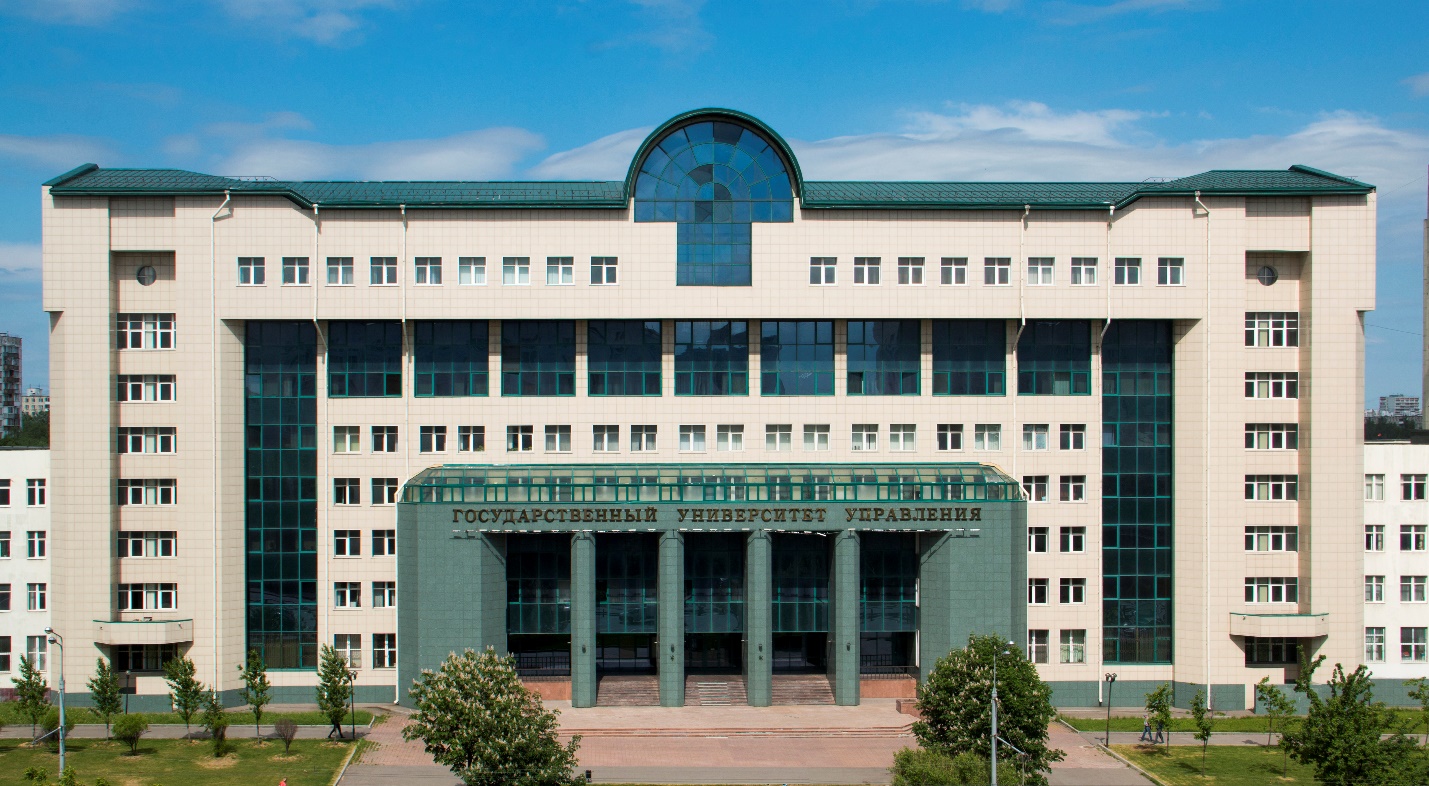 Место проведения: Россия, г. Москва, Рязанский проспект 99, «Бизнес-Центр ГУУ»Рабочий язык конференции: русский язык и английский языкКалендарь Форума12:00 14.09.2020г. – крайний срок подачи тезисов докладов на e-mail: aa_panina@guu.ru Правила оформления текста доклада (Приложение 1) г. – подачи заявки на участие в форуме.Необходимо направить следующие данные на почту aa_panina@guu.ruФИОВуз, организация Институт (факультет)КафедраДолжность Телефон (факс)Электронная почта Тема доклада (выступления) до 22.10.2020г. - направление приглашений на Форум28.10.2020г. (в день проведения Форума) - вручение участникам Форума сборника тезисов докладов и сертификатов участияУчастники Форума и круглых столов получат сертификаты участия.По итогам Форума наиболее интересные статьи будут опубликованы в научно-практическом журнале «Управление», который включен в Перечень ВАК РФ, в базы цитирования РИНЦ, GOOGLE_SCHOLAR, ULRICH’S PERIODICALS DIRECTORY, CIBERLENINKA, EDSCO. Подробную информацию можете узнать по ссылке: http://upravlenie.guu.ru/?page_id=10 Статьи, не вошедшие в данный журнал, будут опубликованы в Сборнике Форума.Оргкомитет оставляет за собой право отбора статей и выступлений на круглых столах. Материалы, присланные с нарушением правил оформления, позже указанных сроков и оригинальностью менее 80%, к рассмотрению не принимаются.Отправка участником пакета документов на участие в Форуме или конкурсе означает согласие участника со всеми условиями Форума или Положения о конкурсе, а также согласие на обработку персональных данных участника в соответствии                                                          с ФЗ-152 «О персональных данных», публикацию, информационную рассылку. Оргкомитет будет признателен за информирование о Форуме Ваших коллег.Подробную информацию можете узнать по тел.: 8-495-377-77-88 доб.14-01                                          по e-mail: aa_panina@guu.ruС уважением, Оргкомитет Форума! Приложение 1ФИОДолжность/студент(ка) (Организация/Университет)ТЕМА ДОКЛАДААннотация. до 50 слов (курсивом)Ключевые слова: 6-8 слов (курсивом)Текст доклада, объем – 2-4 полные страницы, интервал – одинарный, формат – MS Word, шрифт - “Arial”, размер шрифта – 12, формат А4; поля: верхнее, нижнее,  правое и левое - 2 см; абзацный отступ - 1,25 см; ссылки на литературу оформляются в квадратных скобках, необходимо наличие библиографического списка, соответствующего требованиям ГОСТ Р 7.0.5-2008.  Библиографический список рекомендуется оформлять с помощью ресурсов http://www.snoskainfo.ru/ [1] и http://upravlenie.guu.ru/?page_id=2 .ЛитератураSNOSKA.INFO - Оформление библиографических ссылок // Оформление библиографических ссылок, URL: http://www.snoskainfo.ru/ (дата обращения: 01.03.2019).